§206.  Denial of license1.  Denial for good cause.  The department, for good cause, may deny an application for an initial license, a license renewal, a transfer of ownership interests or a relocation of licensed premises.  Denial of an application by the department pursuant to this section constitutes a final agency action as defined in Title 5, section 8002, subsection 4.[PL 2017, c. 409, Pt. A, §6 (NEW).]2.  Good cause defined.  As used in this section, "good cause" means a finding by the department that:A.  An applicant or licensee has violated, does not meet or has failed to comply with any of the terms, conditions or provisions of this chapter, the rules adopted pursuant to this chapter or any other applicable state or local law, rule or regulation; or  [PL 2017, c. 409, Pt. A, §6 (NEW).]B.  An applicant or licensee has failed to comply with any special terms, consent decree or conditions placed upon the previously issued license pursuant to an order of the department; the municipality in which the licensed premises are located; the town or plantation in the unorganized and deorganized areas in which the licensed premises are located; in the case of a township in the unorganized and deorganized areas in which the licensed premises are located, the county commissioners of the county in which the township is located; or, in the case of a cannabis establishment located in the unorganized and deorganized areas, the Maine Land Use Planning Commission.  [PL 2017, c. 409, Pt. A, §6 (NEW); PL 2021, c. 669, §5 (REV).][PL 2017, c. 409, Pt. A, §6 (NEW); PL 2021, c. 669, §5 (REV).]3.  Notification of denial and right to appeal.  Upon the department's determination to deny a license application, the department shall notify the applicant in writing of the denial, the basis for the denial and the applicant's right to appeal the denial to the Superior Court in accordance with Rule 80C of the Maine Rules of Civil Procedure.[PL 2017, c. 409, Pt. A, §6 (NEW).]SECTION HISTORYPL 2017, c. 409, Pt. A, §6 (NEW). PL 2021, c. 669, §5 (REV). The State of Maine claims a copyright in its codified statutes. If you intend to republish this material, we require that you include the following disclaimer in your publication:All copyrights and other rights to statutory text are reserved by the State of Maine. The text included in this publication reflects changes made through the First Regular and First Special Session of the 131st Maine Legislature and is current through November 1. 2023
                    . The text is subject to change without notice. It is a version that has not been officially certified by the Secretary of State. Refer to the Maine Revised Statutes Annotated and supplements for certified text.
                The Office of the Revisor of Statutes also requests that you send us one copy of any statutory publication you may produce. Our goal is not to restrict publishing activity, but to keep track of who is publishing what, to identify any needless duplication and to preserve the State's copyright rights.PLEASE NOTE: The Revisor's Office cannot perform research for or provide legal advice or interpretation of Maine law to the public. If you need legal assistance, please contact a qualified attorney.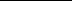 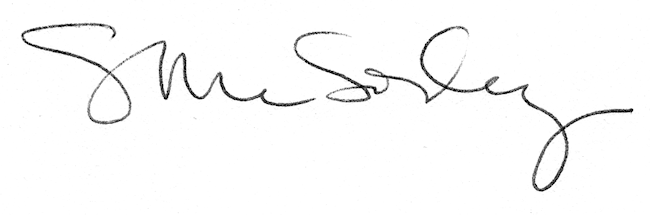 